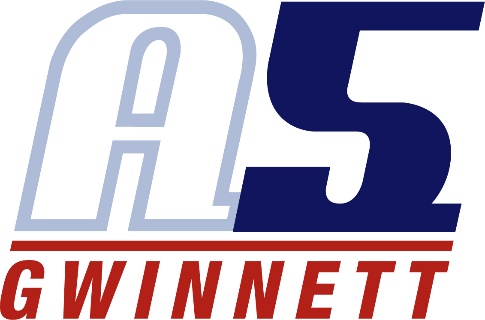 Angela ClarkCoaching Experience: A5 Gwinnett Volleyball Club, Suwanee, GA (2012 – Present)    o Assistant Coach, 18-1 April (2013-Present) 	▪ 2018 Music City National Qualifier Champion	▪ 2018 Beast of the Southeast Qualifier Champion	▪ 2018 3rd SRVA Bid Tournament	▪ 2018 Ranked 5TH in SRVA 18 Power Rankings	▪ 2018 Earned 4 USAV Bids to Nationals 	▪ 2017 Music City National Qualifier Champion	▪ 2017 Rally Rumble Power Champion	▪ 2017 3rd Northern Lights Qualifier	▪ 2017 USAV Bid to Nationals	▪ 2016 JJVA Winter Blast Champions	▪ 2016 USAV Bid to Nationals  ▪  2015 SRVA 18 Power Champions▪ 2015 First Lady Challenge 18 Power Champions▪ 2015 USAV Bid to Nationals 	▪ 2015 2nd in 18 American Big South National Qualifier▪ 2015 5th in 18 American Colorado Crossroads National Qualifier▪ Finished 5th in SRVA 18 Power Rankings in 2015▪ 2014 First Coast Festival Champions       ○   Assistant Coach, 14-1 April (2017 – Present)	▪ 2018 Dogwood Donnybrook Champions	▪ 2018 JJVA Jax Jam 2nd Place	▪ 2017 Kudzu Klassic Power Champions	▪ 2017 K2 Clash Champions	▪ 2017 BVC Bash 2nd place   o Assistant Coach, 15-1 Bryan  (2012-2013)▪USAV Bid Nationals  Peachtree Ridge High School, Suwanee, GA  (2016 - Present)        ○ Head Coach, JVKings Ridge Christian School, Milton, GA  (2014- 2016))    o Assistant Coach, Varsity  Certification    o USA Volleyball Impact Certified       ○   GHSAPlaying Experience:United States Army        1990-1992 Frankfurt GE OS/RS         1992 All Army Volleyball team OH/RS Competed in the Georgia Games for 2 years High School All City OH & Captain for 2 years Played several women’s leagues and coed leaguesEducation: BS. Electronic Engineering 10/25/1996 MIS Information Systems Management 12/20/2012 Six Sigma Green Belt 